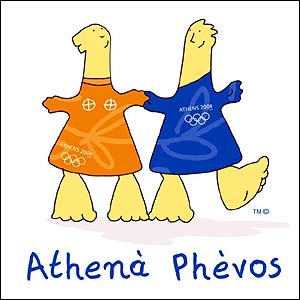 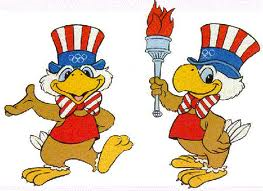 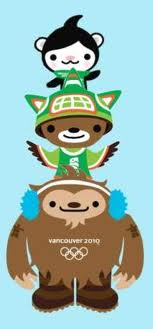 ACTIVITIES INCLUDETAG - Totally Awesome GamesWarm up games and activities, icebreakers, board gamesBalloon volleyball3-legged soccerGiant Jenga ChallengeObstacle Course RelayRookery ChallengeMini GolfTeam Scavenger HuntsKick BallWater balloon tossWater carryBeach ball volleyball challengeTug of war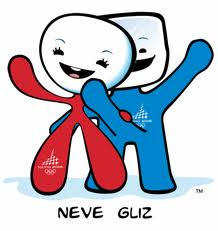 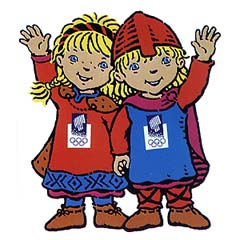 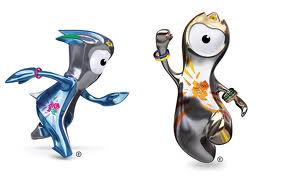 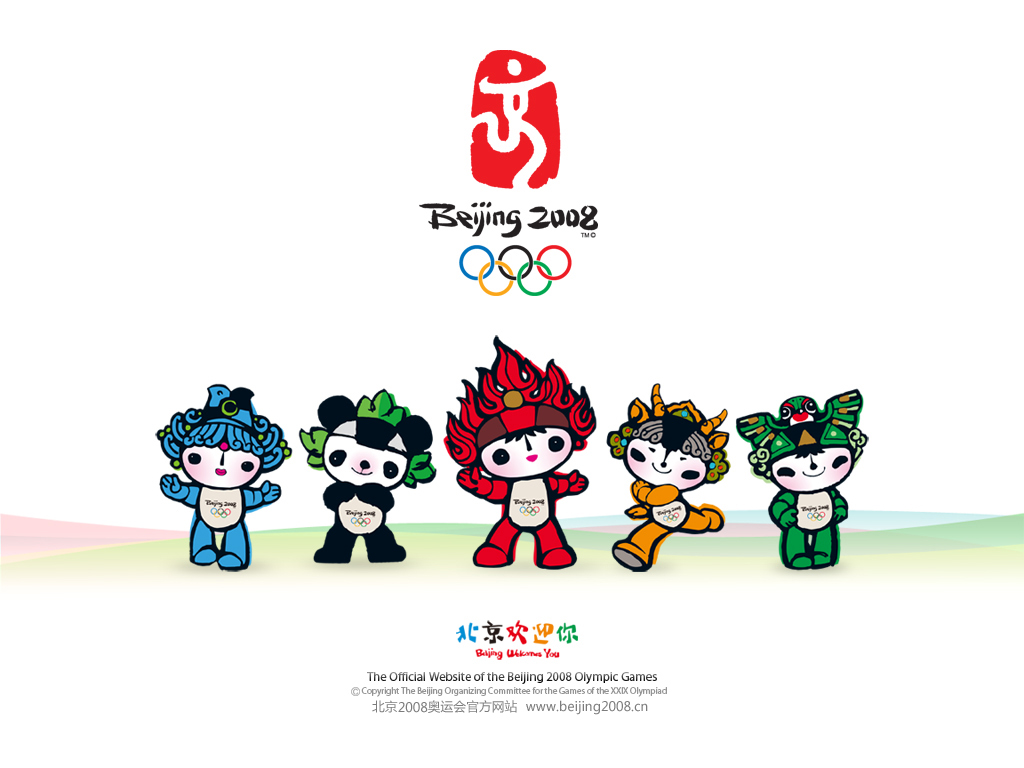 iPricing: $60 per child with a minimum guarantee of 46 participants.  A $25 late fee will be added to any child not picked up by 4pm.